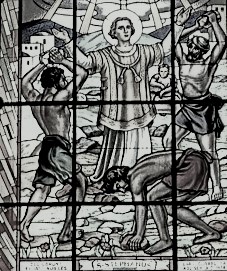      FARSKÉ OZNAMY        na týždeň od 28.2.  do  6.3. 2022                                       Liturgický kalendár:Poriadok sv. omší :            Ostatné oznamyPodľa uvoľnených pravidiel sa sv. omší môžu zúčastniť aj nezaočkovaní. Je možné obsadiť 50% kapacity kostola, maximálne 500 osôb. Respirátory a dezinfekcia sú aj naďalej povinné.Z fejsbúkovej stránky Rímskokatolícka farnosť sv. Štefana v  Šuranoch budeme naživo vysielať sv. omšu v stredu o 18:00; v piatok o 18:00 a v  nedeľu o 10:00. V stredu sa začína Pôstne obdobie. V tento deň je prísny pôst, kedy sa zdraví dospelí môžu len raz za deň najesť do sýta. Ostatné jedlá by mali byť menej výdatné. takisto sa tento deň zdržiavame mäsitých pokrmov. Pri sv. omšiach si  na znak kajúcnosti necháme poznačiť čelo popolom.Na Popolcovú stredu pápež František vyzýva, aby sme pôst a modlitby obetovali za ukončenie vojny a mier na Ukrajine.S platnosťou od 6. marca – 1. pôstnej nedele, nitriansky biskup ruší dišpenz od povinnej účasti na sv. omši. Dekrét si môžete prečítať na výveskách.Konferencia biskupov Slovenska rozhodla, že aj po skončení pandemickej situácie bude možné sv. prijímanie prijímať na ruku. Po odvolaní všetkých hygienických opatrení sa veriaci budú môcť slobodne rozhodnúť, či prijmú sv. prijímanie do úst alebo na ruku. Bližšie informácie sú na výveskách.  V piatok o 17,15 a v nedeľu o 15:00 bude bývať Pobožnosť Krížovej cesty. Radi sa na nej zúčastňujme. K Prvému piatku budeme spovedať pred sv. omšami. Vo štvrtok a v piatok už od 16:30.V Nitrianskom Hrádku a v Kostolnom Seku budeme spovedať v stredu od 15:30Starých a chorých po domoch spovedáme vo štvrtok dopoludnia.Sviatosť Oltárna bude vystavená na poklonu:FK: štvrtok a v piatok od 17:00NH a KS: streda od 15:30Naša farnosť sa zapája do humanitárnej zbierky na pomoc Ukrajine.  Jedná sa o trvanlivé potraviny, detské oblečenie, spacáky, hygienické potreby a podobne.Podľa informácií z hraníc momentálne  najviac potrebujú:vodusunár, nutrilon pre detidetskú výživurespirátoryhygienické utierky a vreckovkySvoje príspevky do zbierky môžete prinášať počas celého týždňa do farskej budovy. Pán Boh odmeň všetkých štedrých darcov. Na budúcu nedeľu bude jarná zbierka na Slovenskú katolícku charitu, ktorej výťažok bude použitý na pomoc našim bratom a sestrám na Ukrajine. Pán Boh odmeň všetkých štedrých darcov.StredaPopolcová stredaNedeľa1.pôstna  nedeľaPONDELOK - SOBOTA NEDEĽA:Farský kostol:         06.30                   18.00  07.30   10.00   18.00Nitriansky Hrádok:St: 16.3008.45Kostolný Sek:St: 16.3011.15